JOSEPH SCHEER										CV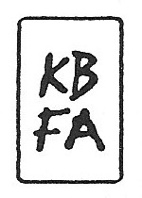 EDUCATION 1987		MFA, Printmaking, University of New Mexico1986		MA, Printmaking, University of New Mexico1984 		BFA, School of Art and Design, NYSCC at Alfred UniversityEXHIBITIONS2020		Bugs in the Barn, August 8 – Sept. 26, Kenise Barnes Fine Art, Kent, CT2019 	PLACES/POSITIONS: Four Artists, Sept. 9 - Oct. 12, Solander Gallery, Wellington, New ZealandIAPA International Printmaking Exhibition, May 9 - June 9, Guizhou Art Museum, Yunyan district, Guiyang, Guizhou, ChinaJOSEPH SCHEER - MOTH SCROLLS, May 10 - Oct. 27, Burchfield Penny Art Center, Buffalo, NY		      7th Guanlan International Print Biennial, China Printmaking Museum, Shenzhen China, 		      May - June 		      Fractured Habitats, AC Gallery, May 25-June 25, Chaoyang District, Beijing, China2018		      CPDE- China Printing Design Biennial, Beijing Etrong International Exhibition & Convention Center, Yizhuang Economic Development Zone Beijing, China				2nd IAPA Exhibition, Sept. 1- Oct. 29, Taoxichuan Art Museum, Jiangdezhen, City, ChinaJoseph Scheer, Fragile Wings - the Biodiversity of Moths, August 8-Sept. 15, AC Gallery, 798 Gallery District, Beijing, ChinaBlue, Huxi Art C, Beijing, China August 10 – Sept. 18Photofairs Shanghai - AC Gallery, Shanghai Exhibition Center, Shanghai China, September 21-23		      X Indigo Art 10-year Anniversary Exhibition, September, Indigo Gallery, Buffalo, NYUnder Pressure, Rochester Contemporary Art Center, October 5 – Nov. 17, Rochester, NY		      Moths - Joseph Scheer, Oct. 11- Dec. 23, More Fire Glass Gallery, Rochester, NY, 		            IAPA Invitational Exhibition, Dec. 2- 31, Huai'an Art Museum, Huai’an, China, 		     Print in the Post Print —The 2nd CAA International Printmaking Triennial, 		     China Academy of Art Museum, Hangzhou China, December 17 - 30, 2018		      Local Alumni Invitational, Feb., Cohen Center Gallery, Alfred University, 		      Alfred, NY2017		      Capacity and Tension - 2017 Shanghai International Printmaking Exhibition, Shanghai 			      International Museum, Shanghai China, November 15, 2017-April 15, 2018		Joseph Scheer Moths, Bergdorf Goodman, 5th Ave at 58th Street, New York, New York April 27th -August 18, 2017		      IEA Artists, Jilin University of Arts, School of New Media Gallery Changchun, Jilin 		      Province, China, June - September 2017		      50 IN 50: Fifty Works for Fifty Years, Burchfield Penny Art Center, Bufalo, New York, 		      July14 - September 24, 2017		      Model of the World Exhibition, Zhangzhou Museum of Art, Zhangzhou, Fujian China, 		      September 29 - November, 2017		      Poetic of Digit, 1905 Re-Creative space, Shenyang China, October 7 - November 15 		      International Student Exhibition, Xi’an Academy of Fine Art Gallery, Xian China 		      September- October		      4th Xi’an International Printmaking Exhibition and Workshop, Xi’an Academy of Fine Art 		      Gallery, Xian Shanxi, China, October - November 2017		      Wood Engraving, International Academic Printmaking Alliance (IAPA) Wood Engraving 		      Show and Symposium, CAFA Museum, Beijing, November 2017 		      The "MAKING / Production - Printmaking and Expanded Media Exhibition" and the 		      "CHAO International Fine Art Print Fair (CHAO IFAPF) Joint Exhibition" November 18th 		      to December 16th, 2017. Held at CHAO Art Center (CHAO Art Center) in Sanlitun, 		      Beijing2015-16Joseph Scheer: Through a Dirty Window, The Western New York Book Arts Center Buffalo NY, Opening Thursday, May 14th- Friday, June 26th, 2015 - in conjunction with LitTapMothing: Life Beyond the Edge of Awareness print media by Joseph Scheer Indigo Gallery, Buffalo NY, September 4 - October 4, 2015 Gallery Talk- September 11th.Archiving Western New York: Select Artists from the Gerald Mead Collection, Cathy and Jesse Marion Art Gallery, Fredonia New York, January 26 - February 28, 2016- Catalog Produced Exhibition of Faculty and Students from Expanded Media, SoAD Alfred University. Gallery 513, Tsinghua University, Beijing China. October 29 - November 5, 2016The 1st International Printmaking Alliance Invitational Exhibition, The Working People’s Cultural Palace (The Imperial Ancestral Temple), The Forbiden City, Beijing China, September 25- October 10, 2016Expanding Print Media - Joseph Scheer and Students from the School of Art and Design at Alfred University, POP Gallery, Queensland College of Art, Griffith University, Brisbane, Australia. August 17 -26, 2016China's First Printmaking Festival and Exhibition, Guanlan Museum of Printmaking, Guanlan, China, May 11- August 11, 2016NIGHTWINGS - the Moth Prints of Joseph Scheer, Yantai Art Museum, Organizer:  City of Yantai Cultural Broadcasting Press and Publication Bureau, Yantai, China, April 16 -May 5, 2016Joseph Scheer - Through a Dirty Window, T+H Gallery, Boston, MA, Friday, May 6 - June 1st 2016Joseph Scheer Print Works, Dan Gallery- Nate Art Space, Changchun, China, June 24 - July 19, 2015Nate Art Space gallery director : Zhenhong ZhangCurators :Shuchun Li and Zhenhong Zhang. The Chair and moderator of Panel and Seminar : Yan Huang and Sen Xiao - Distinguished Guests2014 -15Mothing: Life Beyond the Edge of Awareness print media by Joseph Scheer Indigo Gallery, Buffalo NY, September 4 - October 4, 2015Joseph Scheer Print Works, Dan Gallery, Changchun, China, June 24 - July 19, 2015Joseph Scheer: Through a Dirty Window, The Western New York Book Arts Center Buffalo NY, Opening Thursday, May 14th- Friday, June 26th, 2015 - in conjunction with LitTapElam International Printmaking Exhibition (International Print Workshp and Symposium 2015) Gus Fisher Gallery, January - February 2015 Auckland, NZVariantology: Faculty and Staff of the Division of Expanded Media Exhibition, Fosdick Nelson Gallery SoAD at Alfred University March 4 - April 3, 2015MIGRATION, Claire Oliver Gallery 513 West 26th Street New York, NY Oct 30th, 2014 to Dec 6th, 2014Group Exhibition, Quintenz & Company Gallery, Aspen Colarado. December 27, 2014 – April 15 2015Gallery Artists, Sollano No.16 Gallery, San Miguel de Allende, Guanajuato, MexicoRuby Beets, Gallery Artist, Sag Harbor, NY 2014-15Work included in The Experimental Television Center Collection at the Rose Goldsen Archive holds works by hundreds of media artists2013-14Gallery Artists, Sollano No.16, San Miguel de Allende, Guanajuato, MexicoFriends Without a Border, Metropolitan Pavilion 123 W. 18th Street, 2nd Floor Suite, New York New York, December 9, 2014 S U M M E R  S T O C K, Quintenz & Company, Aspen Colarado. June 13 – September 3, 2013The 3rd International Print-making Workshop Exhibition, Xi'an Academy of Fine Arts Museum, Xi’an China, October 27-December 15, 2013Global Fold: 43º Latitude, School of New Media, Jilin College of Arts in Changchun, China, December 2013Lithopixel Refactory Collective [LRC], San Francisco State University, SGCI International project/exhibit, March 27, 2014The Hidden Beauty of Moths: Prints of Joseph Scheer, The Joutras Gallery - Chicago Botanic Garden, 1000 Lake Cook Rd, Glencoe, IL. April 19 - August 17, 2014pop up : Ruby Beets, Bush Terminal/Industry City Brooklyn, NY,  May 1st 20142012-13Joseph Scheer, Sollano No.16, San Miguel de Allende, Guanajuato, MexicoGallery Artists, Forre Floria Gallery, Aspen Colorado, July 22- September , 2012Gallery Artists, Quintenz & Company, Aspen Colarado. November 17-December 30, 2012DESERT GRASSLANDS, Artists respond to the fascinating biomes of desert grasslands.Tucson Museum of Art, Tucson AZ.  January 26, 2013 – July 7, 2013“ Present Tense” an Exhibit of Faculty, EIA Alumni and Student Work, Lu Xun Academy of Fine Arts (Dalian campus) Dalian, China June 20122011-12Moths of Joseph Scheer, Spring Island Trust Gallery, Spring Island SC, May 20-26, 2012The New Naturalists, Herron Galleries , Herron School of Art and Design  Indianapolis, IN, January - February 16, 2012Conferencia Magistral Surprising Beauty, The Moths of Sonora, en la Galería de exposiciones del Centro de las Artes, University of Sonora, Hermosillo, Sonora Mexico, Blvd. Colosio y Rosales, col. Centro. Del 22 de noviembre al 15 de diciembre, 2011Moths and Caterpillars of Joseph Scheer, Sixth Congress of Biology. UNISON, Hermosillo, Sonora, Mexico, November 6-20, 2011Parvana, IDEA Space, Colorado College, Colorado Springs, CO, October 6 – November 19, 2011Garden: A Collaboration with Nature, Joseph Scheer, Art Center Sarasota, 707 N. Tamiami Trail, Sarasota, FL 34236, May 26 - July 30, 20112010-11The Logic of Paper- American Works of Paper, He Xiang Ning Art Museum, Shenzhen China, December 26, 2010 – February 20, 2011American Printmaking Now, Traveling Exhibition, National Art Museum, Beijing China, October 10, 2010 ; Guan Shan Yue Art Museum, Shenzhen, China, November 18, 2010 – December 5, 2010 ; Zhe Jiang Art Museum Hongzhou, China, December 28, 2010 – January 23, 2011 ; Shanghai Art Museum, March 11, 2011 – April 7, 20112010			New Work: Joseph Scheer, David Floria Gallery, Aspen Colorado, June 18- July 25Propagating Eden: Uses and Techniques of Nature Printing in Botany and Art, Glyndor Gallery Wave Hill, NY April 3–July 25, 2010CEPA’s 10th Biennial Photography Art Auction, Saturday, April 24, 20102009Spineless Wonders Invertebrates as Inspiration, Atrium Art Gallery, University of Southern Maine/Lewiston-Auburn 51 Westminster Street, Lewiston, ME 04240 (753-6500) Exhibition dates: September8 - December 18 2009"Metamorphosis " Abington Art Center 515 Meetinghouse Road, Jenkintown PA 19046 May - July 30Night Flyers and Day trippers: Florida Moth Images by Joseph Scheer, South Florida Museum, Bradenton, Florida, September 12 The Best from Seed Magazine, Princeton Center for Theoretical Science, Princeton, NJ – September 9 (permanent installation)Alfred Faculty Exhibit, SUNY System Administration, Office of Special Events & Services, SUNY Plaza, Broadway, Albany, NY September 29 - October 3White Elephant, Conference Portfolio Exchange of Prints, Columbia College, Southern Graphics Council Conference- Global Implications in Chicago, March 25-29White Elephant Traveling Exhibit, the University of Wisconsin at Madison (Madison, Wisconsin), The University of Louisiana at Lafayette (Lafayette, Louisiana) and at both Millsaps College and the Plastic Surgical Center of Mississippi in Jackson, MississippiLife within Awareness, Bergdorf Goodman, New York, NY March 19t –April 22Spatial Effects, Elaine L. Jacob Gallery & Community Arts Gallery, Wayne State University, 480 W. Hancock, Detroit, MI- January 30- April 23Below the Surface: A 21st-Century Look at the Prairie, Faulconer Gallery, Grinnell College, 1108 Park St. Grinnell, IA 50112, June 8- September 1Moth Art of Joseph Scheer, June 23, 2009 - September 16, 2009, Harry P. Leu Gardens, Garden House GalleryAnderson Ranch Arts Center, Annual Auction August 20092008Mechanism-Organism, A9 Space, Alcohol Gallery District, Beijing China, January 5th to March 15th 2008Night Visions: The Secret Designs of Moths ( Digital Prints by Joseph Scheer, Hillstrom Museum of Art, St Peter MN, November 19, 2007- January 13Moth Prints by Joseph Scheer, The Gallery at 38 Cameron, Cambridge, MA- March 3-April 24"Metamorphosis " Abington Art Center 515 Meetinghouse Road, Jenkintown PA19046, May thru July 302007Materials Matters, GE world Headquarters,  Fairfield CT, October –April 2007New Mexico Landscapes, Gallery 516, Santa Fe New Mexico, August 2007Night Flyers: Digital Prints by Joseph Scheer, Stevens Gallery, University of Connecticut, Storrs, CT, January 16 - May 11, 2007Insects, The Sonoran Desert Museum, Tucson AZ, April, 2007Insatiable Streams, Zero Space, Yan Club Art Center, BS1 Art Center, Beijing China, June 14th-July 8 20072006Collective Memory, Fosdick Nelson Gallery, March 5-31, School of Art and Design, Alfred University, Alfred NYMoths, Beauty and Diversity, Digital Prints by Joseph Scheer, McGuire Center, June 1st- December 31 2006, Florida Museum of Natural History, Gainesville, FLNight Wings: Moths in Sight and Sound, Paris Gibson Square Museum of Art, June 15 - November 15, 2006, Great Falls, MTJoseph Scheer’s Moths: Flight, Light and Desire, Museum of Art, University of Arizona, August 18 to October 8, Tucson, AZJoseph Scheer- Night Flyers, Gallery One Visual Arts Center, September 1–October 28, 2006, Ellensburg WAComplicit! Contemporary American Art and Mass Culture, University of Virginia Art Museum, September 1- October 29, 2006, Charlottesville, VA2005Mothing: Digital Prints by Joseph Scheer, Mass Audubon Visual Arts CenterSeptember 30, 2005 - January 1, 2006, Canton MAConcept::Create::Cure, Forum Theater, Friday October 7th, and Saturday October 8th, 2005 Binghamton, NYNight Visions- fjarilar I nattens sken Digitala bilder av, Naturhistoriska riksmuseet, September 23, 2005- January 8, 2006, Stockholm SwedenMothing: Digital Prints by Joseph Scheer, TWE, August 27, 2005- January 8, 2006, Parker COFlatbed- The Demise of the Camera?, New England School of Art and Design, July 7- Aigust 16, 2005, Boston, MABig Bugs, The Holden Arboretum June 21 – August 22, 2005 Kirtland, OhioNight Visions- fjarilar I nattens sken, Naturhistoriska museet, May 20 – August 10, 2005, Gotenborg SwedenJoseph Scheer Moths, Brevard Museum of Art and Science, April 30- June 26, 2005 Melbourne, FLNight Visions- fjarilar I nattens sken, Regionmuseet Kristianstad , Kristianstads konsthall. February 20 – March 13, 2005Wings of Healing, Gallery 5, February 9- May 18, 2005, Tucson AZ2004Inspired by Nature, Rhode Island School of Design, November 6, 2004 Providence RIJan- March, The Moths of Joseph Scheer, John Slade Ely House, Center for Contemporary Art June 19 - July 25th, New Haven, CT“Night Visions” by Joseph Scheer, Mill Brook Gallery, August 25 - September 27, Concord, NHWassenberg Art Center, January 9 – February 11, Van Wert, OHWestchester Community College Gallery, October-November, White Plains, NYThey Fly at Night, Art Museum of Greater Lafayette, June 5th-September 5th, Lafayette, INNight Visions: The Secret Designs of Moths, The Field Museum, July 17 – December 6, Chicago, ILNew Images by Joseph Scheer, George Eastman House, Rochester NY, May 4- June 10The Moths of Joseph Scheer, John Slade Ely House, Center for Contemporary Art’June 19th-July 25th, New Haven, CT“Night Visions” by Joseph Scheer, Mill Brook Gallery, August 25th-Setember 27th, Concord, NHMoth Diversity of New York: Digital Images of Joseph Scheer, The Lightner Gallery, Kueka College, Kueka, NY Apr. 21- May 10Joseph Scheer, Moth Prints, NCC Gallery, March 12- April 30, Norwalk, CTSpaces Between, Contemporary Art Center of Virginia, January 15-March 28, Virginia Beach, VAThe Moths of Joseph Scheer, University of Colorado Museum, March 2- April 12, Boulder, CO		Illuminations: The Digital Moths of Joseph Scheer, The North Museum, February 6- March 26, Lancaster, PA2003		Joseph Scheer, Night Flyers, ACA Gallery-Woodruff Art Center, October 9- November     23, Atlanta, GANight Wings, Moths in Sight and Sound, Montshire Museum, October 23- 26, Norwich, VTUncommon Vision, Digital Images of the Moths of Western New York, Roger Torey Peterson Institute of Natural History, June 24-August 27, Jamestown, NYNight Flyers, Butterfly Pavilion, February 2- March 31, Denver, CONocturnal Splendor, Digital Images of Moths by Joseph Scheer, Texas Discovery Gardens, April 4 - June 22, Dallas TX2002 		Signals from the Electronic Cloud, Burchfield Penny Art Center, Buffalo, NY Insectica Magnifica, Wave Hill, Bronx, NYThe Bird Show Sonoma State University, Sonoma, CA2001		Open Source, Central Academy of Fine Art Beijing, China and Museum of Art, Luxun      Academy of Fine Art, Shenyang, ChinaThe Art and Science International Exhibition and Global Symposium-National Museum of Fine Art, Bejing ChinaMantic Ecstasy: digital image and video art, traveling exhibition Beijing, Hang Zhou, Shanghai, China      Digital: Revolutions in Printmaking, Brooklyn Museum of       Art, Brooklyn, NYReal Time Shifts, CEPA Gallery, Buffalo, NYChallenge the Image, Westport Art Center, Westport, CT 2000		The Napf - The Naval of the World, CEPA Gallery, Buffalo, NY Viper Video Festival, The Napf - The Navel of the World, Lucerne, Switzerland1999		"die Nachtfalter," Gersag Galerie Emmen, Emmenbrucke, Switzerland“Moths of New York" Baush and Lomb, Rochester, NYDigital Media-Prints and Multiples Computing Commons Gallery, Arizona State University, Tempe, AZThe Video Jam Session, Trubschachen, SwitzerlandPrints from the Institute for Electronic Arts, The Design Center, Aspen, COEuropean Media Festival, Osnabruck, Germany1997		Performance for Artists and Models, Hallwalls, Buffalo, NY1996		Seattle Art Fair, Kavesh Gallery, Seattle, WA		1995		Ancient Trees, Kavesh Gallery, Ketchum, ID1994		Forces of Nature, Gallery 53 Artworks, Cooperstown, NY1993		Ancient Trees, C.E.P.A. Gallery, Buffalo, NYOffset: Artists’ Books and Prints, The Granary, NY, NY					In the Face of Aids: IIII, Pyramid Arts Center, Rochester, NYIn the Face of Aids III, Adams Art Gallery, Dunkirk, NY	1992		Woodcuts by Joseph Scheer, GEVA Theatre, Rochester, NY1991		Sugar Maple, The Centre’ Gallery, Olean, NY      Native American Trees, Olean Public Library, Olean, New York1989-90	Print Works 89-90, The University of Arkansas, Fayetteville AK1988-89	High Dessert, L.A. Nicola, Los Angeles. CA1989		Contemporary Prints: Curated by Jane Abrams, R.S. Levy Gallery, Austin, Texas 1989		Gallery Artists. Andrea Ross Gallery, Santa Monica, CA1988		Linear Projections, Kimo Theatre, Albuquerque, NM      Opening exhibition of Gallery Artists, Natoli-Ross Gallery, 				Santa Monica, CA and Santa Fe, NMNorthern New Mexico Landscapes, L.A. Nicola, Los Angeles, CAOils: Prints and Drawings, L.A. Nicola, Los Angeles, CAJoseph Scheer Prints and Drawings, Raw Space, Albuquerque, NM1987-88 	New Mexico'87: A Fine Arts Competition, Fine Arts 							Museum, Santa Fe, NM1987		Visions of Excellence, Albuquerque United Artists, 							Albuquerque, NMTar and Block, ASA Gallery, University of New Mexico, 					Albuquerque, NM1986		Statements, Fine Arts Gallery, New Mexico State Fair 							Grounds, Albuquerque, NMArtists Against Censorship, ASA Gallery, University of 					New Mexico, Albuquerque, NM1984		48th Western New York Artists, Albright-Knox Art Gallery, 						Buffalo, NYPROFESSIONAL EXPERIENCE2019 - present		Honorary Dongshi Scholar Chair, Professor at Northeast China 					Normal University, Changchun China2016 - present		Vice President, International Academic Printmaking Alliance 						(IAPA)1997 - present	Co-Director and Founder, Institute for Electronic Arts, NYSCC, School of Art and Design at Alfred University1989 - present		Professor of Print Media and Electronic Arts, NYSCC (full professor 					2002-present)2004 - 06 	Chair Division of Expanded Media, NYSCC, School of Art and Design at Alfred University		1997 - 2001		Chair- Division of Two-Dimensional Studies and Electronic Arts1999	Founding of a new graduate degree: MFA in Electronic Integrated Arts 1995 - 2001		Associate Professor of Print Media and Electronic Arts, NYSCC	PROFESSIONAL ORGANIZATIONSVice President - International Academic Printmaking Alliance, IAPA, Beijing ChinaInternational Education Steering Committee at Northeast Normal University, Changchun China –Executive memberC- IDEA - Invited member of the China International Design Educator Association SGCI - Southern Graphics Council InternationalIMPACT – International Multi-disciplinary Printmaking, Artists organizationCURATORIAL WORK2007	            Insatiable Streams, Zero Field and BS1, Beijing, China2001 		Iterations Revisited, Fosdick Nelson Gallery, Alfred University Alfred, NYOpen Source, Central Academy of Fine Arts, Beijing China1994		Reproduction in the Age of Multiples, Pyramid Arts Center, 						Rochester, NY1993		Southeast By South West, Fosdick-Nelson Gallery, Alfred 						University, Alfred, NY1990 		Another View: A selection of Contemporary Prints, 				Fosdick-Nelson Gallery, Alfred University, Alfred, NYVISITING ARTIST / RESIDENCY / SPEAKER / PANELIST2019 		Public presentation - Conferencia: Arte-Tecnología-Educación, Interacciones entre la experimentación tecnológica y las investigaciones artísticas, UNTREF, Sede Rectordo Centro, Juncal 1319-CABA, Buenos Aires, Argentina. October 18, 2019Visiting Artist, The Biodiversity of Moths of Changbaishan, Jilin University of the arts and the provincial governments of the Changbai area, July 10-August 10, 2019Opening speech, 2019 IAPA International Printmaking Exhibition, Opening Ceremony Guizhou Art Museum, 168 Beijing Avenue, Yunyan district, Guiyang, Guizhou, ChinaOpening ceremony and discussion with critics and curators, Fractured Habitats, AC Gallery, Main 2nd Street, 798 Art District, No. 2 Jiuxianqiao Road, Chaoyang District, Beijing, China, May 252018 		Research in Mexico, Tula, Hidalgo, Puebla, The Tehuacán-Cuicatlán biosphere reserve and Mexico City, December 2018Impact 9, Bilbao, Santander and Barcelona, Spain, September 2-9, 2018Conference presentation, 2nd IAPA Exhibition, Taoxichuan Art Museum, Jiangdezhen City, ChinaConference presentation, Print in the Post Print —The 2nd CAA International Printmaking Triennial, China Academy of Art Museum, Hangzhou ChinaOpening speech, Yang Howai's opening ceremony Beijing, China20174th Xi’an International Printmaking Exhibition and Workshop, Xi’an Academy of Fine Art Xian China, October - November 2017Xuan Paper Project, August 10 -15, Jingxian, Anhui Provence, China, Changchun Studio and Moth Collection at Changbaishan China and Jilin University of the Arts, Changchun  China, June - November 2017Wood Engraving, International Academic Printmaking Alliance (IAPA) Wood Engraving Show and Symposium, CAFA Museum, Beijing, November Integrating New Technologies Into Traditional Printmaking Practices, lecture at CAFA to coincide with Chao Art Center exhibition2016Lectures and Workshop on Laser Cut Woodblock printmaking, School of art and Design, University of New South Wales, Sydney, Australia. August 27 - September 3, 2016Lectures and Workshop on Laser Cut Woodblock printmaking, Queensland College of Art, Griffith University, Brisbane, Australia. August 17 -26Visiting Artist, Lecture and Presentations, School of New Media, Jilin College of Arts in Changchun, Jilin, China, May 23Visiting Artist, Guanlan Original Printmaking Base, Guangdong, China -- Produce three new Prints, May 12 - 21Cross--Cultural Dialogue: Sino--American Art Students Exhibition Digital Media and Video Exhibit and Conference. The Central Academy of Fine Arts, China and Expanded Media SOAD NYSCC at Alfred University. Exhibition Dates: February 6 through 10, 2016 Venue: Jacob K. Javits Convention Center, the North Hall Reception and Opening: February 6, 2016, 5:00pm – 8:00pm. Forum and Panel Discussion: February 7, 2016 10:30 - 12:00. Paper presented - How Technologies have changed Print Media. (Alfred alumni and current students showed work). 2015Visiting Artist, Central Academy of Fine Art, Beijing, China. Artist Talk and Workshop on Laser Cut wood block prints, June Visiting Artist, Lecture and Critiques, The Fine Arts Academy of The North East Normal University, Changchun, Jilin Province, China. (Jingyue Ave 2555, Changchun 130117NORMAL University, Changchun China, JuneVisiting Artist, Lecture and Sharing of student prints, China National Academy of Art, Hangzhou, China, December 2015  Visiting Artist, NORMAL University, Changchun China, JuneVisiting Artist, Central Academy of Fine Arts Printmaking, Lecture and workshop, Beijing China, June 2015Visiting Artist The Elam International Printmaking Workshop (EIPW, University of Auckland, New Zealand, January 19-30 January, Lecture, Workshop, Demonstrations and ExhibitionsServe on the U.S. regional peer review committee for 2016-16, Fulbright U.S. Scholar applications to Mexico and Central America. Attended review meeting, Thursday and Friday, October 15-16, Washington DC2014Toward the Future of Collaboration: Interaction Between Art and Science, Lecture by Professor Joseph Scheer, at the School of New Media, Jilin College of Arts in Changchun, China.Panel and Talk, Bridges: Spanning Tradition, Innovation, and Activism, SGCI Education Panel: The New Curriculum: A wake-up call to printmaking in academia, SGC International Printmaking Conference. San Francisco Bay Area, March 29Serve on the U.S. regional peer review committee for 2015-16 Fulbright U.S. Scholar applications to Mexico and Central America. Attended review meeting, Thursday and Friday, October 9 & October 10, Washington DC2013Dancers of the Cactus Forest, Shop Talk – Art History Club. Nevins Theater AU, April 1Visiting Artist Lecture, Dalian High school no. 15, October 243rd International Printmaking Workshop, Xi'an Academy of Fine Arts, China.  Two-week extensive Print workshop with faculty from 12 Universities internationally, October 11- 282012Public Lecture, Spring Island Trust, Spring Island, SC, May 24Madrean conference: Biodiversity & Management  of the Madrean Archipelago, May 1-5, Tucson, AZ, exhibited prints, Books and Presented a paper: Promoting non-charismatic microfauna: artist and scientists join forces to document moth diversity in the Madrean region, Joseph Scheer with Michael Wilson and Francisco Molina.Visiting Artist Lecture and Conducted a Seminar, CONABIO-Comisión Nacional para el Conocimiento y Uso de la Biodiversidad, SEMARNAT, Secretaria de Medio Ambiente y Recursos Naturales, Mexico City, Mexico August 12-16Visiting Artist, Jilin Academy of Arts (in Changchun City, Manchuria), June 12-142011Visiting artist, Colorado Springs, CO, lectures and presented at panel discussion. Five separate lectures to classes of Biology, Ecology, Art History, English and Studio Arts. Panel discussion and Gallery lecture at the Idea space. September and October, 2011Visiting Artist at Luxun Academy of Art Shenyang Campus, Sheyang China, December 2011 Met with Printmaking Graduate students and gave artist lecture.Visiting Artist at Luxun Academy of Art Dalian Campus, Dalian China, December 2011, Gave workshop for 45 Design students Two Public lectures. One on my work one on art education at the School of Art and Design at Alfred UniversityVisiting Artist at Tianjin (Peiyang) University, Tianjin China, December 2011. Public lecture of two parts one of my work and two, Art Education at the School of Art and Design at Alfred UniversityVisiting Artist at Tianjin Polytechnic University, Tianjin China, December 2011. Public lecture of two parts one of my work and two, Art Education at the School of Art and Design at Alfred UniversityVisiting Artist at Tianjin Academy of Fine Arts, Tianjin China, December, Public lecture of two parts one of my work and two, Art Education at the School of Art and Design at Alfred University2010Visiting Artist Lecture and screening of Alfred Graduate student works with question/answer session, Lu Xun Academy of Fine Arts and Museum in Shengyang China, January 7-8Visiting Artist Lecture, Lu Xun Academy of Fine Arts Dalian Campus, Dalian Campus, January 9, Symposium with Design StudentsVisiting Artist, Mansfield University, Mansfield PA, April 22. Lecture and workshop.2009Shandong University of Art and Design, December 28, 2008- January 2, 2009 Jinan, China8th Annual Williamsville and Buffalo School Districts Science and Art, Einstein Lecture, Williamsville East High on February 12, Buffalo, NY2008Insect Conservation Symposium for the ESA Annual Meeting, Organized by Faith Keuhn. August 5-10, San Jose, CAGallery Talk, South Florida Museum, September 12, Bradenton, FL2007Photo Salon Presentation, National Entomological Society, Pacific Branch meeting, March 2007, Portland ORCenter for Creative Photography, University of Arizona, Tucson AZ, September 14, 2007Special Presentation: Mothing, Konover Auditorium, Dodd Research Center. University of Connecticut, Storrs, CT, Sunday, March 25Mothing, South Hampton Nature Center, July 21, 2007, South Hampton, NY 2006Entomological Society of America December 17. Ft Lauderdale, FLVisiting Artist Lecture, Mass Audubon Visual Arts Center, Art & Nature NotesOctober 1, 2006, Canton MAArtist Talk, Fosdick Nelson Gallery, March 24,2006, School of Art and Design, Alfred University, Alfred NYThe Annual Meeting of the Lepidopterists' Society, Guest Speaker – Opening Ceremony, June 14, McGuire Center for Lepidoptera and Biodiversity, Florida Museum of Natural History, Gainesville, FLArtist Lecture, Paris Gibson Square Museum of Art, June 17, 2006, Great Falls, MTSaltonstall Art Salon, Conversations with artists, January 29, 2006, Museum of the Earth, Ithaca, NY2005Panel Discussion, Night Visions- fjarilar I nattens sken Digitala bilder av, Naturhistoriska riksmuseet, September 23, 2005, Stockholm Sweden‘Mothing’, Life Earth Time and Space (LET’S) Seminar in Natural History, Filmsalen Naturhistoriska riksmuseet, Monday, September 19, 2005, Stockholm SwedenThe Flatbed Show, Boston Cable TV, Monday 6:00-7:00 pm, July 18, 2005Visiting Artist, Yunan University, July 2005, Kumming ChinaArt, Science and Technology, With Dane Pollei, WMEL Radio, April 30, 2005 Melbourne, FlMothing, With Dane Pollei, WMEL Radio, May 7, 2005 Melbourne, FlMoth Diversity, Niagara Frontier Entomological Society, Daemon College, May 16, 20052004Inspired by Nature, Rhode Island School of Design, November 6, 2004 Providence RINight Flyers, Night Flyers, Westchester Community College Gallery, October 16 -November 27, 2004, Valhalla, NY Night Visions: The Secret Designs of Moths, Public Lecture-The Field Museum, July 17, 2004 Chicago, ILNew Images by Joseph Scheer, Public Lecture- George Eastman House, Rochester NY, May 4, 20042003	 American Entomological Society, Annual Meeting Cincinnati OH, Invited Panelist –Speaker, October 26Atlanta College of Art, Atlanta GA, October 9New York Foundation for the Arts, Panelist for “Printmaking, Drawing, Artists BooksArtist Talk, Texas Discovery Gardens, Dallas, TX, April 4Artist Talk, Roger Torey Peterson Institute, Jamestown, NY, June 24Residency, Spring Island Trust, Spring Island SC, May 10 –202002 		University of North Carolina, Chapel Hill, NCVirginia State University, Charlottesville, VACentral Academy of Fine Art Beijing, ChinaSchool of Art and Design, University of Hong Zhou, Hong Zhou China College of Fine Arts, Shanghai University, Shanghai ChinaNational Academy of Art, Hong Zhou, ChinaBuffalo State University, Burchfield Penny Art Center, Buffalo NY2001	 Central Academy of Fine Art, Beijing, ChinaUniversity of New South Wales, College of Fine Art, Sydney, AustraliaVictoria College of Art Melbourne Australia2000    	American School in London, UKAnderson Ranch Art Center, Snowmass, COCentral Academy of Fine Arts Beijing, China1999 		SUNY Purchase and the Neuberger Museum, Purchase, New YorkAnderson Ranch Art Center, Snowmass, CO1998 and 99	 Experimental Television Center, Owego, NY1997		 Atalier Builtswang, Lucerne, SwitzerlandExperimental Television Center, Owego, NY1996	Cite’ Internationale des Arts, Paris France1993		Loughborough College of Art, Loughborough, EnglandAWARDS2019		Purchase award for Arctia caja manchuria, 7th Guanlan International Print Biennial, China Printmaking Museum, Shenzhen ChinaPurchase award for Chanbai Geometer, 2019 IAPA International Printmaking Exhibition, Guizhou Art Museum, 168 Beijing Avenue, Yunyan district, Guiyang, Guizhou, China2018		Purchase award for Naganoella timandra, IAPA Invitational Exhibition, Huai'an Art Museum, No.146-1, West Jiankang Road, Zhongzhou Island, Huai’an, China2014		Twenty-Five-year service recognition for SoAD, NYSCC at Alfred University2013		Outstanding Teaching Award, Alfred University2010		Fulbright - Garcia Robles research Grant - The Moths of Sonora, Sonora Mexico2005 		Awards in Recognition of Artistic Merit, The Constance Saltonstall Foundation for the Arts, May 2005Chancellor’s Award for Excellence in Scholarship and Creative Activities, The State University of New YorkResearch & Scholarship Award, Research Foundation Honors Leading Faculty Scholars and Scientists, May 5, 2005, The State University of New York	2003                  The Stiftung Buchkunst Award “ Best Design Books of 2003,” for “Night Visions – TheSecret Designs of Moths” Frankfurt, Germany16th Annual Gold Ink Award, Silver award for printing -Moth Prints, McCormick Place, Chicago, Graph Expo 2003, September 292001 – 2002 	New York State Council for the Arts Project Grant, for Night Flyers- Print, Video and Sonic Installation2001		Nexus Press Project GrantAlfred University Summer Grant1990		Alfred University Summer Grant1987		Frederick J. Ohara Print Award, Fine Arts Museum, Santa Fe, NM1984		Buffalo News Award for Printmaking, Albright Knox Art Gallery, Buffalo, NYPUBLICATIONSNight Visions: The Secret Designs of Moths, Joseph Scheer, with essays by Johanna Drucker and Marc Epstein, Prestel Publishing, Munich, London and New York 2003, 120 ppNight Flyers, Joseph Scheer, with essay by Gerar Edizel, Nexus Press, Atlanta GA. Printed and Hand Bound in China, 148 pp.Scheer, Joseph Mothing with Essays by Lisa Fischman, Michael Wilson, Mark Klingensmith, Steven Buchmann and Gerar Edisel, University of Arizona Museum of Art, AZ. 2006, 80 pagesBIBLIOGRAPHYSELECTED COLLECTIONSRegionmuseet Kristianstad, SwedenUA Museum of Art, Tucson, AZParis Gibson Square Museum of Art, Great Falls, MTThe Chandler Arts Commission, 80 South San Marcos Place, Chandler, AZINBio Parque, Santo Domingo, Heredia, Costa RicaArea de Conservacion La Amistad-Pacifico (ACLAP), San Isidro de El General, Perez Zeledon, Costa Rica Burchfield Penny Art Center, Buffalo, NYCentral Academy of Fine Art, Beijing, China,Museum of Art, ShenYang, China, Tianjin Academy of Fine Arts, Beijing China, Warren Memorial Art Museum, Rochester, NY 	 Minnesota Museum of Art at Saint Paul, Saint Paul, MN  Dayton Art Institute, Dayton, Ohio  Bellevue Club, Bellevue, WA  Sentry Corp, Rochester, NY  Oven West Corp, Albuquerque NM Hawkeye Lumber, Raton, NM and Seattle, WA   Visual Studies Workshop, Rochester, NY 	 Bayer Corp, AGFA Division, Teterboro, NJPolaroid Corporation, Cambridge, MAWillert Home Products Corp St Louis, MOJones Day Law Firm, Atlanta, GASmithsonian Museum of Natural History, Washington DCSpring Island Trust, Spring Island SCEric Sambol Construction, Toms River NJUniversity of Colorado Museum, Boulder, COWarner Brothers, Los Angeles, CABuffalo Museum of Science, Buffalo, NYInamori Foundation, Tokyo, JapanJamestown Community College, Jamestown, NYBarbara Tober, President of the Board, the Museum of Art and Design New YorkDr. Mark Gettes, New YorkCullman and Kravis decorators, New YorkAPS INTERIORS, New YorkRachael Solem Irving House, Boston, Ma Nancy Sweeney of Art Advisory Service, Avon, COWilliam Tippit of Driftwood Gardens INCPrinceton Center for Theoretical Science, Princeton, NJCleveland Hospitals, Cancer and Ahuja Centers, Cleveland, OHDee and Charles Wyly, Dallas TexasHoward Stern, South Hampton, NYColorado College, Colorado Springs, COUniversity of Sonora, Hermosillo, Sonora, MexicoGriffith University, Sydney AustraliaYantai Art Museum, Yantai ChinaInternational Printmaking Museum, Shenshen, ChinaCicada Press. Sydney AustraliaCollector David XuBurchfield Penny Art CenterXian Academy of ArtGriffith College of art, Brisbane, Queensland AustraliaMichael MoriarityLilse Rodgers InteriorsMeghen KellyGuizhou Art Museum, Guiyang ChinaChina Printmaking Museum, Shenzhen ChinaHuai'an Art Museum, Zhongzhou Island, Huai’an, ChinaVictoria Stapleton. London EnglandProfessor Wang Huaxiang, Beijing ChinaIsabella Cawder, London England